Szanowni Graficy, ogłaszamy konkurs na zaprojektowanie szaty graficznej dla ulotki informacyjnej, artykułu (1-2 strony), cennika (1-2 strony) oraz dodanie 3 dodatkowych liter do logo naszego produktu. Jesteśmy firmą komputerową z siedzibą w Stanach Zjednoczonych więc wszystkie nasze projekty są w języku angielskim. Wydaje nam się jednak, że przy tym projekcie słaba znajomość języka angielskiego nie powinna być dużą przeszkodą. Ulotka reklamuje oprogramowanie dla ośrodków które na język polski można przetłumaczyc jako „Dom dziennego pobytu”.Poniżej podajemy szczegóły naszego konkursu. Z góry dziękujemy za rozważenie naszego zlecenia.Broszury - 215.9 x 279.4 milimetrów - efekt końcowy ma polagać na tym że ulotka ma się składać na 3 części (po angielsku 8.5″ x 11″ tri-fold letter size paper)Zawarosc broszury jest w zalaczniku 2017-Brochure.docxArtykułu 215.9 x 279.4 milimetrów (po angielsku 8.5″ x 11″ letter size paper) - w formie ulotki 1 lub 2 stronnicowejZawarosc artykulu jest w zalaczniku 2017-Article.docxCennika 215.9 x 279.4 milimetrów (po angielsku 8.5″ x 11″ letter size paper)  - jesteśmy otwarci na propozycje co do wyglądu i ilości stron - 1 abo 2Zawartość cennika jest w zalącznikach: Page 1 Tiered TxOffice Fee Structure.docx oraz Page 2 Tiered Billing Module Fee Structure.docxPrzerobienie logo z TxOffice and TxOffice ADSProsimy o dodanie przyrostka ADS do logo produktu TxOffice, chodzi o zachowanie czcionki w plikach wektorowych.Szata graficzna powinna byc spójna i komponująca się z logo firmy oraz produktu.  Kolorystyka tak ja na logo produktu i logo firmy , proporcje kolorów  - 75-80% zielony z loga firmy i 20-25% fioletowy z loga produktu. Załączamy też obrazek z naszym plakatem reklamowym – „bannerem”, prosimy jednak o nie powtarzanie na kazdej stronie motywu z „zawijasami”!W załączeniu pliki z gafiką vektorową z logo firmy nuvelox technologies oraz produktu TxOffice.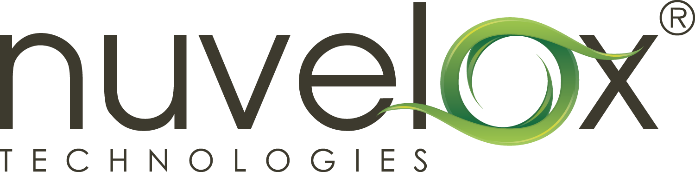 Oraz produktu TxOffice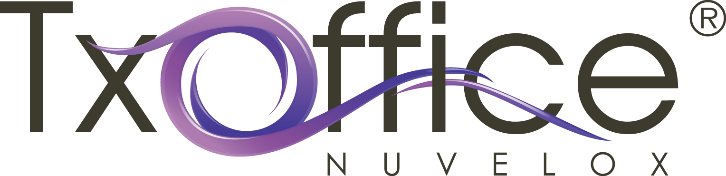 